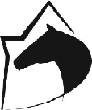 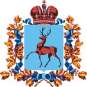 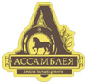 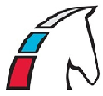 «СОГЛАСОВАНО»       «СОГЛАСОВАНО»        «УТВЕРЖДЕНО»          «УТВЕРЖДЕНО»         Президент               Заместитель министра               Директор                          ПрезидентФедерации конного          Федерации конного     ООО КЭК «Ассамблея»     Федерации конного            спорта                               спорта                                                                     спорта России    Нижегородской                Нижегородской          области                              области_________________         _________________        __________________         __________________      В.Н. Лунин                    А.Г. Горшунова                   Е.В. Гунько                        М.В. Сечина«___»________2022г.      «___»________2022г.      «___»________2022г.        «___»________2022г.  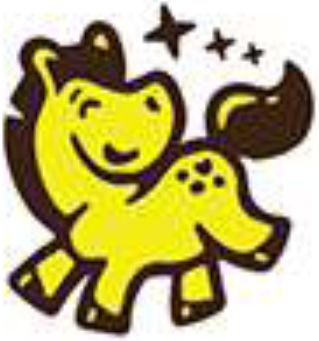 РЕГЛАМЕНТ СОРЕВНОВАНИЙВсероссийские физкультурные соревнованияпо конкуру и выездке среди всадников на лошадях до 150 см. в холке "Assambleya pony stars"по виду спорта: КОННЫЙ СПОРТ 0150001611Яг. Нижний Новгород 2022 г.ОБЩАЯ ИНФОРМАЦИЯОРГАНИЗАТОРЫ1. ФЕДЕРАЦИЯ КОННОГО СПОРТА РОССИИг. Москва, Лужнецкая набережная, д.8тел.: (985) 223-41-17,  info@fksr.ru сайт www.fksr.ru2. ФЕДЕРАЦИЯ КОННОГО СПОРТА НИЖЕГОРОДСКОЙ ОБЛАСТИг. Нижний Новгород, ул.Овражная, 62тел.: (831) 278-91-06, факс (831) 278-91-05,  info@fksno.ru  3. ООО КЭК «АССАМБЛЕЯ»Нижегородская область, Балахнинский район, Лукино, ул. Свердлова, 2б.Тел.: (930) 666-16-16Оргкомитет:     Общее руководство организацией Соревнований осуществляет Министерство спорта Нижегородской области (далее - Минспорт Нижегородской области), Общероссийская общественная организация «Федерация конного спорта России» (далее - ФКСР), ООО Конно-экологический клуб «Ассамблея».Проводящая организация соревнований – ООО Конно-экологический клуб «Ассамблея».Непосредственное проведение Соревнований возлагается на проводящую организацию и главную судейскую коллегию (далее - ГСК).Проводящая организация и ГСК оставляют за собой право вносить изменения в программу соревнований в случае непредвиденных обстоятельств, а также вносить изменения в настоящее положение о соревнованиях.Организаторам физкультурных мероприятий и (или) спортивных мероприятий принадлежат права на их освещение посредством трансляции изображения и (или) звука мероприятий любыми способами и (или) с помощью любых технологий, а также посредством осуществления записи указанной трансляции и (или) фотосъемки мероприятий.Права на освещение физкультурных мероприятий и (или) спортивных мероприятий могут быть использованы третьими лицами только на основании разрешений организаторов физкультурных мероприятий и (или) спортивных мероприятий или соглашений в письменной форме о приобретении третьими лицами этих прав у организаторов таких мероприятий.Федерация конного спорта России не несет ответственности по вопросам финансовых обязательств Оргкомитета.ЦЕЛИ И ЗАДАЧИ ТУРНИРА:Развитие детского конного спорта в России, выявление сильнейших юных всадников, выступающих на лошадях до 150 см. в холке, подготовка к соревнованиям всероссийского и международного уровня.Демонстрация возможностей и потенциала юных спортсменов регионов, привлечение внимания государственных и общественных институтов, средств массовой информации к вопросам поддержки и развития детского конного спорта.Популяризация здорового образа жизни среди населения.ОБЩИЕ УСЛОВИЯСоревнования проводятся в соответствии сФедеральным законом от 04.12.2007 г. №329-ФЗ (ред. от 07.06.2013 г.) «О физической культуре и спорте в Российской Федерации».Правилами вида «Конный спорт» утв. Приказом от Минспорттуризма России №818 от 27.07.2011 г., в редакции приказа Минспорта России №500 от 08.06.2017 г.Общим регламентом FEI, 23-е изд., с изм. на 01.01.2018 г.Ветеринарным Регламентом ФКСР, утв. 14.12.2011 г., действ. с 01.01.2012 г.Ветеринарным регламентом FEI, 13-е изд., с изм. на 01.01.2017г.Регламентом проведения соревнований среди всадников, выступающих на лошадях до 150 см в холке (пони) в 2-х частях, утв. 07.02.2017 г.Правилами соревнований FEI по выездке, 25-е изд., действ. с 01.01.2019 г.Регламентом проведения соревнований по конкуру (преодолению препятствий) утв. 12.04.2012 г.Действующем регламентом ФКСР участия и организации турниров по конному спорту.Всеми действующими поправками к указанным выше документам, принятыми в установленном порядке и опубликованными ФКСР.Настоящим Положением о соревнованиях.Факт участия в соревнованиях подразумевает, что Участники выражают свое безусловное согласие с тем, что их инициалы (имена, отчества, фамилии), дата рождения, изображения, фото- и видеоматериалы, а также интервью и иные материалы о них могут быть использованы в рекламных и иных коммерческих целях, направленных на продвижение спортивных мероприятий, в какой бы то ни было форме, как на территории Российской Федерации, так и за рубежом в течение неограниченного срока и без выплаты каких-либо вознаграждений.ГЛАВНАЯ СУДЕЙСКАЯ КОЛЛЕГИЯ И ОФИЦИАЛЬНЫЕ ЛИЦАТЕХНИЧЕСКИЕ УСЛОВИЯ                                                                                                       ПРИГЛАШЕНИЯ И ДОПУСКГлавная судейская коллегия может принять решение о не допуске лошади до старта в случае явной физической неподготовленности.Для участия в соревнованиях лошади (пони) могут быть предоставлены в аренду любой участвующей или не принимающей участие в соревнованиях организацией.ДОПУСК К УЧАСТИЮ В СОРЕВНОВАНИЯХ ПО ВЫЕЗДКЕ*ОП – Обязательная программа (Тесты ОСФ в ред. 2020 г.)**Результаты данных соревнований не могут быть основанием для присвоения или подтверждения спортивных разрядов, не учитываются в результатах официальных соревнований, но могут быть квалификационными к соревнованиям следующего технического уровня сложности.Спортсмен может быть одновременно допущен к соревнованиям гр. «А» и гр. «В»Со всеми тестами по выездке можно ознакомиться на сайте ФКСР ( раздел пони-спорта) или по ссылке: https://fksr.org/ ДОПУСК К УЧАСТИЮ В СОРЕВНОВАНИЯХ ПО КОНКУРУ** Результаты данных соревнований не могут быть основанием для присвоения или подтверждения спортивных разрядов, не учитываются в результатах официальных соревнований, но могут быть квалификационными к соревнованиям следующего технического уровня сложности.ЗАЯВКИ НА УЧАСТИЕ                                                                                                                                                                                                                                   Предварительные заявки подаются в электронном виде до 14 июня 2022 года.Адрес электронной почты: e.sokolova888@mail.ru, в заявке должно быть указано:Клуб, регион;ФИО спортсмена, год рождения, разряд/звание;Кличка лошади, год рождения, пол, масть, порода, происхождение, место рождения, номер паспорта спортивной лошади ФКСР (при наличии паспорта);ФИО тренера и его контактный телефон.Спортсмен допускается к старту только после подтверждения его заявки в день мандатной комиссии.Организационный комитет имеет право ограничить приём заявок в случае большого количества участников.  УЧАСТИЕ                                                                                                                           Спортсменами-гражданами РФ для участия в соревнованиях должны быть предоставлены следующие документы:заявка по форме;документ, подтверждающий оплату членского или регистрационного взноса (см. «Порядок регистрации спортсменов в ФКСР http://fksr.ru/about-federation/registration/);паспорт(а) спортивной лошади ФКСР или FEI или паспорт(а) спортивной лошади ВНИИК;свидетельство о рождении (паспорт) участника;документ, подтверждающий уровень технической подготовленности спортсмена (зачетная книжка, удостоверение о спортивном разряде/звании);действующий медицинский допуск спортивного диспансера или медицинского учреждения, имеющего лицензию на осуществление медицинской деятельности, предусматривающей работы (услуги) по лечебной физкультуре и спортивной медицине;заверенная доверенность (заявление) тренеру от родителей или законного опекуна на право действовать от их имени и разрешение на участие в соревнованиях по конному спорту;согласие родителей на участие ребенка в соревнованиях (по форме Приложения №1);для детей, а также для юношей, в случае их участия в соревнованиях более старшей возрастной категории - заявление тренера о технической готовности спортсмена и заверенные нотариально заявления от родителей об их согласии;действующий страховой полис или уведомление ФКСР об оформлении страховки через ФКСР.Для спортсменов, являющихся гражданами иностранных государств для участия в соревнованиях должны быть предоставлены следующие документы:гостевая лицензия для иностранных спортсменов (оформляется в Федерации конного спорта России при наличии разрешительной лицензии от Федерации своей страны);заявка по форме;паспорт(а) спортивной лошади ФКСР или FEI или паспорт(а) спортивной лошади ВНИИК;свидетельство о рождении (паспорт) участника;документ, подтверждающий уровень технической подготовленности спортсмена (зачетная книжка, удостоверение о спортивном разряде/звании);действующий медицинский допуск спортивного диспансера или медицинского учреждения, имеющего лицензию на осуществление медицинской деятельности, предусматривающей работы (услуги) по лечебной физкультуре и спортивной медицине;заверенная доверенность (заявление) тренеру от родителей или законного опекуна на право действовать от их имени и разрешение на участие в соревнованиях по конному спорту;для детей, а также для юношей, в случае их участия в соревнованиях более старшей возрастной категории - заявление тренера о технической готовности спортсмена и заверенные нотариально заявления от родителей об их согласии;согласие родителей на участие ребенка в соревнованиях (по форме Приложения №1);действующий страховой полис.ВЕТЕРИНАРНЫЕ АСПЕКТЫСостояние здоровья лошадей должно быть подтверждено ветеринарным свидетельством установленного образца. Обязательно наличие серологических исследований и профилактических прививок в соответствии с эпизоотической обстановкой в регионе.Ветеринарному врачу соревнований при въезде на территорию проведения соревнований предоставляется ветеринарное свидетельство (сертификат).Все лошади должны быть чипированы. Сведения о номере чипа должны быть занесены в паспорт.С 2018 года все ветеринарные свидетельства по перевозке лошадей оформляются в электронном виде.Все лошади прибывающие на соревнования, не зависимо от его статуса, должны быть чипированы.По прибытию лошади предоставляется сертификат о ее чипировании или документ с указанием номера чипа, а если при проверке ветслужбой прибором чип не читается, указанная лошадь не может находиться на территории комплекса и принимать участие в соревнованиях.Все организации - конноспортивные комплексы проводящие соревнования, должны быть зарегистрированы на сайте Минсельхоза.Регистрационные данные в ФГИС «Меркурий» RU1323395 Название предприятия: ООО Конно-экологический клуб «Ассамблея» Адрес регистрации: 606427, Российская Федерация, Нижегородская область, Балахнинский район, п.Лукино, ул.Свердлова, дом 2бВетеринарному врачу соревнований при въезде на территорию проведения соревнований предоставляется ветеринарное свидетельство (сертификат) строго на бумажном носителе в распечатанном виде.ПРОГРАММА СОРЕВНОВАНИЙ                                                                                 Оргкомитет соревнований оставляет за собой право отказать в приеме заявок на участие в соревнованиях и размещение лошадей без объяснения причин.Оргкомитет оставляет за собой право перенести начало соревнований в зависимости от количества поданных заявок.Оргкомитет оставляет за собой право объединять зачеты и маршруты в зависимости от количества поданных заявок.УСЛОВИЯ ПОДВЕДЕНИЯ ИТОГОВ                                                                      Конкур: победители и призеры соревнований определяются в каждой возрастной группе и номере программы в соответствии со статьей регламента проведения соревнований по конкуру.Во всех случаях, не предусмотренных данным положением, Главная судейская коллегия, руководствуясь общим регламентом и Правилами соревнований по конкуру, должна принять такое решение, которое приведет к справедливому распределению призовых мест.Выездка: победитель и призёры определяются в каждой возрастной группе по наибольшему количеству баллов (процентов положительных баллов), полученных за выполнение программы. При равенстве баллов (процентов положительных баллов) в выездке предпочтение отдается всаднику, получившему наибольшую сумму общих оценок (по всем судьям), при равенстве общих оценок предпочтение отдается всаднику, получившему наибольшую сумму общих оценок (по судье на букве «С»).Во всех случаях, не предусмотренных данным положением, Главная судейская коллегия, руководствуясь общим регламентом и Правилами соревнований по выездке, должна принять такое решение, которое приведет к справедливому распределению призовых мест.НАГРАЖДЕНИЕ ПОБЕДИТЕЛЙ И ПРИЗЁРОВ                                                Все спортсмены, занявшие призовые места обязаны участвовать в церемонии награждения. В случае отказа спортсмена без уважительной причины от принятия участия в церемонии награждения, его место передается следующему спортсмену с меньшим результатом.Победитель турнира в каждом зачете награждается кубком, золотой медалью, дипломом первой степени, а его лошадь награждается розеткой.Призеры турнира награждаются медалями соответствующих степеней и почетными грамотами.Утвержденные протоколы соревнований (технические результаты) организаторы представляют на бумажных и электронных носителях по окончании соревнований.ИДЕНТИФИКАЦИЯ ЛОШАДИ И СНАРЯЖЕНИЕПо прибытии на соревнование каждой лошади выдается опознавательный номер, действительный в течении всего соревнования. Ношение лошади опознавательного номера обязательно во время нахождения за пределами конюшни в целях обеспечения его идентификации Официальными лицами соревнования, в том числе судьями-стюардами.Не обеспечение спортсменом ношения лошади опознавательного номера при первом нарушении влечет за собой предупреждения, а при повторном - применения к спортсмену дисциплинарного наказания, вплоть до его дисквалификации.Снаряжение всадника (дисциплина конкур):Форма одежды на региональных соревнованиях - в соответствии с действующим Регламентом ФКСР по конкуру (преодолению препятствий). Кроме того, разрешается темный редингот/пиджак либо жилетка темного цвета, белые или светло-бежевые бриджи, белая рубашка с галстуком или охотничьим галстуком, защитный шлем, утвержденного образца, сапоги либо специальные ботинки для верховой езды с крагами одного цвета. Ношение защитного жилета приветствуется.Шпоры используются по желанию. Длина шенкеля - не более 3,5. Шпора измеряется от поверхности сапога до конца шенкеля шпоры. Шпоры должны быть изготовлены из металла, иметь прямой или изогнутый шенкель, направленный строго назад от центра шпоры, когда она надета на сапог. Дужки шпор должны быть гладкими. Запрещается использовать шпоры с колесиками и любые их разновидности (такие как «звездочки» и т.д.). Разрешены металлические шпоры с круглыми пластиковыми наконечниками, а также "фальшивые" шпоры без стержня.Снаряжение лошади:Седло. Чехлы (покрытие) для седел запрещены. Седло может использоваться как со стременами, так и без. В случае, если седло используется со стременами (в т.ч. с безопасными), стремена должны висеть свободно от замка седла и сверху крыла, не должно быть никаких других ограничений или креплений любого вида. В случае если седло используется без стремян, путлища должны быть отстегнуты. Запрещено любым способом прямо или косвенно прикреплять любую часть своего тела к седлу.Запрещены любые ограничители на стременах, разрешен только неограниченно скользящий мартингал. Ногавки и бинты не должны содержать посторонних предметов и субстанций, повышающих или понижающих чувствительность ног пони.Внутренняя часть защитной обуви не должна содержать посторонних предметов, могущих травмировать пони.Внутренняя часть защитной обуви не должна содержать твердых точек непрерывного давления из пластика, металла, пробки или других материалов, даже если они (точки) находятся непосредственно внутри защитной обуви.Ногавки и бинты не должны быть затянуты так сильно, чтобы это причиняло дискомфорт пони или искусственно меняло технику работы ног.Вес защитной обуви на одну ногу пони, не включая подковы - в соответствии с правилами FEI, действующими на дату проведения турнира.Нарушение вышеуказанных требований, а также неправильное положение защитной обуви (намеренное завышение ее положения на ноге или занижение) ведет к дисквалификации спортсмена.Шпоры используются по желанию. Длина шенкеля - не более 3,5 см. Шпора измеряется от поверхности сапога до конца шенкеля шпоры. Шпоры должны быть изготовлены из металла, иметь прямой или изогнутый шенкель, направленный строго назад от центра шпоры, когда она надета на сапог. Дужки шпор должны быть гладкими. Запрещается использовать шпоры с колесиками и любые их разновидности (такие как «звездочки» и т.д.). Разрешены металлические шпоры с круглыми пластиковыми наконечниками, а также "фальшивые" шпоры без стержня.Строго запрещено, под угрозой исключения из соревнования, применять любые виды шпрунтов, включая скользящие шпрунты, боковые развязки, балансировочные поводья, мертвый мартингал и т.д. Запрещено привязывать язык лошади.К снаряжению для работы на тренировочном поле применяются те же требования, что и к снаряжению для соревнований.Разрешается использование учебного шамбона в маршруте «Кавалетти на стиль (рысь)» и в маршруте «Кавалетти на стиль с хендлером»Разрешается использование хлыста не более 75 см.Снаряжение всадника (дисциплина выездка):Форма одежды: темный редингот/пиджак либо жилетка темного цвета, белые или светло-бежевые бриджи, белая рубашка с галстуком или охотничьим галстуком, защитный шлем, утвержденного образца, сапоги либо специальные ботинки для верховой езды с крагами одного цвета. Ношение защитного жилета приветствуется. Перчатки белого цвета или в цвет рединготаШпоры используются по желанию. Длина шенкеля - не более 3,5. Шпора измеряется от поверхности сапога до конца шенкеля шпоры. Шпоры должны быть изготовлены из металла, иметь прямой или изогнутый шенкель, направленный строго назад от центра шпоры, когда она надета на сапог. Дужки шпор должны быть гладкими. Запрещается использовать шпоры с колесиками и любые их разновидности (такие как «звездочки» и т.д.). Разрешены металлические шпоры с круглыми пластиковыми наконечниками, а также "фальшивые" шпоры без стержня.Снаряжение лошади:Разрешается использование только одинарной уздечки с капсюлем. Капсюль ни в коем случае не должен быть затянут настолько туго, чтобы это причиняло лошади боль. Разрешена мягкая подложка на переносном ремне уздечки.Удила. Трензель должен быть изготовлен из металла или твердого пластика и может быть с резиновым покрытием. Разрешаются также резиновые трензели. Использование всех видов трензелей разрешается только в том виде, в каком они были выпущены в производстве. Диаметр трензеля (грызла) должен быть не менее 10 мм. Диаметр грызла измеряется рядом с трензельными кольцами. Запрещается использовать двойное оголовье, хакаморы и гаги.Шпоры используются по желанию. Длина шенкеля - не более 3,5 см. Шпора измеряется от поверхности сапога до конца шенкеля шпоры. Шпоры должны быть изготовлены из металла, иметь прямой или изогнутый шенкель, направленный строго назад от центра шпоры, когда она надета на сапог. Дужки шпор должны быть гладкими. Запрещается использовать шпоры с колесиками и любые их разновидности (такие как «звездочки» и т.д.). Разрешены металлические шпоры с круглыми пластиковыми наконечниками, а также "фальшивые" шпоры без стержня.Строго запрещено, под угрозой исключения из соревнования, применять мартингалы, подперсья, ограничители трензеля, все виды приспособлений (любые виды шпрунтов, включая скользящие шпрунты, боковые развязки, балансировочные поводья и т.д.). Все виды ногавок и бинтов, а также шоры любого типа и муфты для ушей, капоры и прочее также запрещены под угрозой исключения* Тем не менее на церемонии награждения разрешены муфты для ушей, заглушающие шум. Украшения. Строго запрещены неестественные украшения на лошади - такие как ленты или цветы в хвосте или в гриве. Разрешено, однако, обычное заплетание гривы и хвоста.Защитные капоры от мух из тонкого материала могут быть разрешены только на соревнованиях, проводимых на открытом воздухе.Главный Судья (Старший Судья) имеет право не допустить к участию всадника на пони, чье снаряжение, по его мнению, не соответствует требованиям безопасной езды.К снаряжению для работы на тренировочном поле применяются те же требования, что и к снаряжению для соревнований.*Кроме случаев, прямо указанных в положении.Разрешается использование учебного шамбона в программе «Тест-посадка с хендлером» и в «Обязательной программе №1».Разрешается использование хлыста не более 100 см. на разминке, кроме того разрешается использование хлыста в программе «Тест-посадка с хендлером» и в «Обязательной программе №1».ЗАЕЗД И РАЗМЕЩЕНИЕ ЛОШАДЕЙЗаезд лошадей осуществляется в день заезда (не ранее 07:00), в случае раннего заезда или заезда за день до начала программы, заезд может быть осуществлен только по предварительной договоренности (не позднее 21:00) лошади, приехавшие позднее указанного времени на территорию допущены, не будут.Размещение лошадей осуществляется в летники:С кормлением – 1000 рублей;Без кормления – 800 рублей.Услуги конюха по кормлению и отбивке денников оплачиваются отдельно!По вопросам размещения лошадей на время проведения соревнований обращаться к начкону ООО КЭК «Ассамблея» Сачковой Анастасии Александровнетел.: +7 (920) 292 -93-10.ФИНАНСОВЫЕ УСЛОВИЯСтартовый взнос:Составляет - 1500 рублей за один старт.Стартовый взнос за участие в программе «тест посадка» и маршрут «Кавалетти с хендлером»:Составляет – 1000 рублей за один старт.Организационный комитет несет расходы по медицинскому обеспечению соревнований, ветеринарному обеспечению соревнований, расходы по оплате судейства и приобретения наградной атрибутики. Расходы по проезду участников, транспортировке и размещении лошадей, командированию представителей команды, питанию и др. несут участники соревнований или заинтересованные лица.  СТРАХОВАНИЕ                                                                                                                         Ответственность Организаторов перед участниками и третьими лицами - в соответствии с Федеральным Законом «О физической культуре и спорте в Российской Федерации» от 23 ноября 2007 года с изменениями от 6 декабря 2011 г. № 412-ФЗ.Настоятельно рекомендуется каждому участнику соревнований и владельцу лошади иметь во время соревнований при себе действующий страховой полис о договоре страхования гражданской ответственности.ОБЕСПЕЧЕНИЕ БЕЗОПАСНОСТИ УЧАСТНИКОВ И ЗРИТЕЛЕЙ, МЕДИЦИНСКОЕ ОБЕСПЕЧЕНИЕ, АНТИДОПИНГОВОЕ ОБЕСПЕЧЕНИЕ СПОРТИВНЫХ СОРЕВНОВАНИЙ                                                                                                    Спортивные соревнования проводятся на объектах спорта, включенных во Всероссийский реестр объектов спорта, в соответствии Федеральным законом от 04 декабря 2007 года N 329-ФЗ "О физической культуре и спорте в Российской Федерации".Обеспечение безопасности участников и зрителей на спортивных соревнованиях осуществляется согласно требованиям Правил обеспечения безопасности при проведении официальных спортивных соревнований, утвержденных постановлением Правительства Российской Федерации от 18 апреля 2014 г. N 353.Участие в спортивных соревнованиях осуществляется только при наличии полиса страхования жизни и здоровья от несчастных случаев, который представляется в комиссию по допуску на каждого участника спортивных соревнований. Страхование участников спортивных соревнований может производиться как за счет бюджетных средств, так и внебюджетных средств, в соответствии с законодательством Российской Федерации и субъектов Российской Федерации.Оказание скорой медицинской помощи осуществляется в соответствии с приказом Министерства здравоохранения Российской Федерации от 01.03.2016 N 134н "О Порядке организации оказания медицинской помощи лицам, занимающимся физической культурой и спортом (в том числе при подготовке и проведении физкультурных мероприятий и спортивных мероприятий), включая порядок медицинского осмотра лиц, желающих пройти спортивную подготовку, заниматься физической культурой и спортом в организациях и (или) выполнить нормативы испытаний (тестов) Всероссийского физкультурно-спортивного комплекса "Готов к труду и обороне".Антидопинговое обеспечение спортивных мероприятий в Российской Федерации осуществляется в соответствии с Общероссийскими антидопинговыми правилами (далее - Антидопинговые правила), утвержденными приказом Минспорта России от 9 августа 2016 г. N 947.В соответствии с пунктом 10.11.1 Антидопинговых правил, ни один спортсмен или иное лицо, в отношении которого была применена дисквалификация, не имеет права во время срока дисквалификации участвовать ни в каком качестве в спортивных соревнованиях.КОДЕКС ПОВЕДЕНИЯ ПО ОТНОШЕНИЮ К ЛОШАДИФедерация конного спорта России надеется, что все лица, вовлеченные в конный спорт, будут твердо придерживаться Кодекса поведения по отношению к лошади, а также признавать и принимать тот факт, что благополучие лошади всегда должно быть объектом первостепенного значения и никогда не должно быть подчинено конкуренции или коммерческим интересам.На всех стадиях обучения лошадей и подготовки их к соревнованиям, благополучие лошади должно иметь приоритет над всеми другими интересами.Это включает хороший уровень содержания лошадей, методы обучения, ветеринарное обслуживание, ковку, снаряжение и транспортировку.Лошади и всадники должны быть хорошо подготовлены и быть здоровыми для того, чтобы быть допущенными к соревнованиям. Это касается применения лекарств, хирургических операций, которые угрожают здоровью и безопасности, беременности кобыл и злоупотребления вспомогательными медицинскими средствами.Спортивные мероприятия не должны наносить ущерб благополучию лошади. Это означает, что нужно обращать особое внимание на место проведения соревнования, погодные условия, состояние грунта, условия размещения лошадей, безопасность места проведения соревнований и хорошее состояние лошади, необходимое для транспортировки после соревнований.Необходимо гарантировать надлежащее внимание по отношению к лошадям после окончания соревнований, а также гуманное обращение с ними, когда их спортивная карьера будет закончена. Под этим понимается надлежащая ветеринарная помощь в случае получения травм в процессе соревнований, включая гуманное усыпление (эвтаназию) в случае необходимости и хорошее пенсионное содержание.ФКСР призывает всех вовлеченных в спорт, стремиться получить образование высшего уровня в своей области деятельности.Приложение №1Согласие родителей на участие ребёнка в соревнованияхЯ ___________________________________________________________________                (ФИО родителя / законного представителя полностью)Паспорт ______№__________выдан__________________________________________________________________________________________________ «____»______________20___г.Родитель /законный представитель__________________________________________________(нужное подчеркнуть)                                                 (ФИО ученика полностью)(далее – «участник»), ________________года рождение, зарегистрированный по адресу:________________________________________________________________________________________________________________________________________________________________,добровольно соглашаюсь на участие моего ребёнка (опекаемого) в возрасте___________ летвключительно в __________________________________________________________________                           (указать соревнование, в котором намерен участвовать участник)и при этом четко отдаю себе отчет в следующем:Я принимаю всю ответственность за любую травму, полученную моим ребёнком (опекаемым) по ходу соревнований, и не имею права требовать какой-либо компенсации за нанесение ущерба с организаторов соревнований.В случае, если во время соревнований с моим ребёнком произойдёт несчастный случай, прошу сообщить об этом_______________________________________________________                                                               (указывается кому (ФИО) и номер телефона)Я обязуюсь, что мой ребёнок будет следовать всем требованиям организаторов, связанным с вопросами безопасности.Я самостоятельно несу ответственность за личное имущество, оставленное на месте проведения соревнований и в случае его утери не имею права требовать компенсации.В случае необходимости я готов воспользоваться медицинской помощью, предоставленной моему ребёнку (опекаемому) организаторами.С Положением о проведении соревнований ознакомлен (а).Я согласен с тем, что выступление моего ребёнка (опекаемого) и интервью с ним и / или со мной может быть записано, и показано в средствах массовой информации, а также записано, и показано в целях рекламы без ограничений по времени и формату, и без компенсации в отношении этих материалов.__________________/ ___________________________________________________________/        (подпись)                                (ФИО родителя / законного представителя)«______» __________________2022 г.*Согласие оформляется родителем или законным представителем участника, который не достиг 18-летнего возраста.Приложение №1Согласие на обработку персональных данныхЯ, ______________________________________________________________________________,паспорт________________выдан____________________________________________________,            (серия, номер)                                                               (когда и кем выдан)адрес регистрации: _______________________________________________________________,          даю свое согласие на обработку в ООО КЭК «Ассамблея» моих персональных данных, относящихся исключительно к перечисленным ниже категориям персональных данных: фамилия, имя, отчество; пол; дата рождения; тип документа, удостоверяющего личность; данные документа, удостоверяющего личность; гражданство; и другая информация, связанная с оказанием мне услуг.          Настоящее согласие предоставляется мной на осуществление действий в отношении моих персональных данных, которые необходимы для достижения указанных выше целей, включая (без ограничения) сбор, систематизацию, накопление, хранение, уточнение (обновление, изменение), использование, передачу третьим лицам для осуществления действий по обмену информацией (операторам ФИС и РИС), обезличивание, блокирование персональных данных, а также осуществление любых иных действий, предусмотренных действующим законодательством Российской Федерации.          Я проинформирован, что ООО КЭК «Ассамблея» гарантирует обработку моих персональных данных в соответствии с действующим законодательством Российской Федерации как неавтоматизированным, так и автоматизированным способами. Данное согласие действует до достижения целей обработки персональных данных или в течение срока хранения информации.          Данное согласие может быть отозвано в любой момент по моему письменному заявлению.          Я подтверждаю, что, давая такое согласие, я действую по собственной воле и в своих интересах.           "____" ___________ 2022 г. _____________ /_______________________/                                                                Подпись           Расшифровка подписиНезависимо от фактического ознакомления с текстом настоящего положения (оферты), если участник или законный представитель оплатил участие в соревнованиях по конному спорту, он считается ознакомленным с текстом настоящей публичной оферты (положения) и полностью и безоговорочно принявшим её условия, а все утверждения обратного не будут иметь юридической силы.СТАТУС СОРЕВНОВАНИЙ:Всероссийские, физкультурныеКАТЕГОРИЯ СОРЕВНОВАНИЙ:Открытые, личныеДАТА ПРОВЕДЕНИЯ:16-19 июня 2022 годаМЕСТО ПРОВЕДЕНИЯ:Конно-экологический клуб «Ассамблея»Регистрационные данные в ФГИС «Меркурий»:RU1323395ООО КЭК «Ассамблея», Нижегородская область, Балахнинский район, Лукино, ул. Свердлова, 2б.ОСОБЫЕ УСЛОВИЯ:В рамках соревнований проводятся соревнования «открытого класса»Члены Оргкомитета соревнованийКутузова Елена Михайловна 8-930-816-78-65- Конкур, организационные вопросы.Члены Оргкомитета соревнованийКозлова Татьяна Анатольевна 8-910-893-52-01- Выездка, организационные вопросыЧлены Оргкомитета соревнованийСачкова Анастасия Александровна 8-920-292-93-10- размещение лошадейЧлены Оргкомитета соревнованийСоколова Елена Сергеевна 8 - 903-600-23-70- приём заявокДиректор турнираГунько Елена Владимировна 8-930-808-48-52- общие и финансовые вопросыФИОКатегорияРегионГлавный судьяВяльшин С.Т.ВКг. МоскваСудьи-члены Гранд-жюриПутилина Е.В.ВКг. МоскваСудьи-члены Гранд-жюриКостерина О.В.1КНижегородская обл.Соколова О.Е.ВКНижегородская обл.Технический делегатСанникова О.А.1КРостовская обл.Главный секретарьСоколова Е.С.ВКНижегородская обл.Зам. главного секретаряДедикова Е.В.Нижегородская обл.Шеф-стюардЩапкова М.Ю.2КНижегородская обл.Курс-дизайнерДудина С.А. МК 3*Респ. Марий-ЭлВетеринарный делегатШлег Е.В.Московская обл.Ветеринарный врачСачкова А.А.Нижегородская обл.КовальБабанин А.А.Нижегородская обл.Соревнования проводятсяна открытом грунтеТип грунта:еврогрунтРазмеры боевого поля:20x60м (выездка на пони-старшая группа), 20х40 м (выездка на пони)Размеры разминочного поля:20x40 мКатегории приглашенных участников:Мальчики и девочкиКоличество лошадей на одного всадника:не более 4-хКоличество стартов на одну лошадь:не более 4-х в деньКоличество приглашенных регионов:Все регионы РФКоличество приглашенных всадников из одного региона:не ограниченноСоревнованиеГруппаВозрастспортсменовВозраст лошадейРост в холкеПрограммаВсероссийские соревнования по выездкеASSAMBLEYA PONY STARSГруппаА12-16 лет6 лет и старше115 см. - 150 см.Предварительный  приз В. ДетиВсероссийские соревнования по выездкеASSAMBLEYA PONY STARSГруппаБ10-12 лет6 лет и старшедо 150 см.Предварительный  приз А. ДетиВсероссийские соревнования по выездкеASSAMBLEYA PONY STARSМладшаягруппа7-9 лет6 лет и старшедо 150 см.ОП №1 (Тест А.)*Всероссийские соревнования по выездкеASSAMBLEYA PONY STARSСредняягруппа10-13 лет6 лет и старшедо 150 см.ОП №2 (Тест А.)*Этап кубкаMY LITTLE PONYРазвивающие соревнования по выездке**IVуровень4-5 лет6 лет и старшедо 150 см.Тест посадка на корде с хэндлером**Этап кубкаMY LITTLE PONYРазвивающие соревнования по выездке**IVуровень6-7 лет6 лет и старшедо 150 см.Тест посадка на корде с хэндлером**Этап кубкаMY LITTLE PONYРазвивающие соревнования по выездке**IVуровень8-9 лет6 лет и старшедо 150 см.Тест посадка на корде с хэндлером**СоревнованиеГруппаВозрастспортсменовВозраст лошадейРост в холкеПрограммаВсероссийские соревнования по конкуруASSAMBLEYA PONY STARSГруппаА12-16 лет6 лет и старше115 см. - 150 см.Маршрут №1 – до 90 смВсероссийские соревнования по конкуруASSAMBLEYA PONY STARSГруппаБ10-12 лет6 лет и старшедо 150 см.Маршрут №2 – до 80 смВсероссийские соревнования по конкуруASSAMBLEYA PONY STARSМладшаягруппа7-9 лет6 лет и старшедо 150 см.Маршрут №3 – до 40 смВсероссийские соревнования по конкуруASSAMBLEYA PONY STARSСредняягруппа10-13 лет6 лет и старшедо 150 см.Маршрут №4 – до 60 смСтаршая группа12 – 16 лет6 лет и старшедо 150 см.Маршрут №5 – до 70 смЭтап кубкаMY LITTLE PONYРазвивающие соревнования по конкуру**IVуровень4-5 лет6 лет и старшедо 150 см.Маршрут №6 – «Кавалетти на стиль с хендлером»Этап кубкаMY LITTLE PONYРазвивающие соревнования по конкуру**IVуровень6-7 лет6 лет и старшедо 150 см.Маршрут №6 – «Кавалетти на стиль с хендлером»Этап кубкаMY LITTLE PONYРазвивающие соревнования по конкуру**IVуровень8-9 лет6 лет и старшедо 150 см.Маршрут №6 – «Кавалетти на стиль с хендлером»ДатаВремяПрограмма соревнований16.068.00 – 10.00День заезда. Комиссия по допуску16.0615.00Ветеринарная выводка.17 июня 202209.00Выездка «Тест посадка на корде с хендлером» Этап кубка «MY LITTLY PONY 2022»4 уровень, всадники 4-5 лет (шаг)4 уровень, всадники 6-7 лет (шаг, рысь)4 уровень, всадники 8-9 лет (шаг, рысь, галоп)17 июня 2022по окончании:Выездка «Обязательная программа №1» (Тест А)(тест. в редакции 2020 г.)младшая группа (7-9 лет)17 июня 2022по окончании:Выездка «Обязательная программа №2» (Тест А)(тест. в редакции 2020 г.)средняя группа (10-13 лет)17 июня 2022по окончании:Выездка «Предварительный приз В. Дети»(тест. в редакции 2020 г.)Группа А (12-16 лет)17 июня 2022по окончании:Выездка «Предварительный приз А. Дети»(тест. в редакции 2020 г.)Группа В (12-16 лет)18 июня 202209.00Маршрут №1 «Кавалетти на стиль с хэндлером»   Этап кубка « MY LITTLY PONY 2022»4 уровень, всадники 4-5 лет (шаг)4 уровень, всадники 6-7 лет (шаг, рысь)4 уровень, всадники 8-9 лет (шаг, рысь)18 июня 2022по окончании:Маршрут №2 «Кавалетти на стиль езды без хендлера» (рысь).  - дети 2015-2013 г.р. 18 июня 2022по окончании:Маршрут №3 - 40 см «В две фазы», ст.16.16.5.6, табл. В2 - дети 2015-2013 г.р. на пони до 140 см в/х18 июня 2022по окончании:Маршрут №4 - 60 см «В две фазы», ст.16.16.5.6, табл. В2 - дети 2012-2009 г.р. на пони до 150 см в в/х.18 июня 2022по окончании:Маршрут №5 - 70см «В две фазы», ст.16.16.5.6, табл. В2 - дети 2010-2006 г.р. на пони до 150 см в/х.18 июня 2022по окончании:Маршрут №6 - 80см «В две фазы», ст.16.16.5.6, табл. В2 - группа В, дети 2010-2006 г.р. на пони до 150 см в/х.18 июня 2022по окончании:Маршрут №7 - 90см «В две фазы», ст.16.16.5.6, табл. В2 - группа А, дети 2010-2006 г.р. на пони до 150 см в/х.